Plastyka 6-7 (26.05.)Temat: Madonna z Krużlowej – średniowieczna rzeźba gotycka.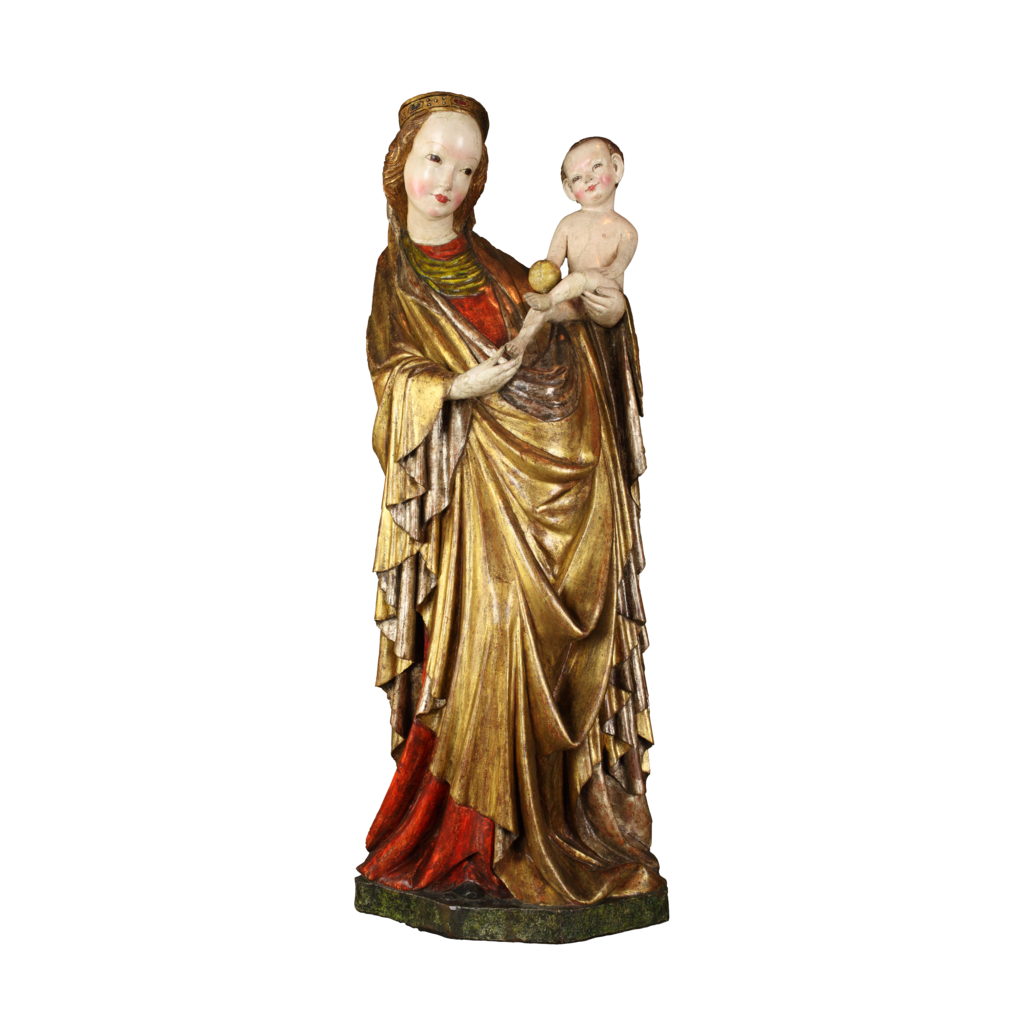 http://muzea.malopolska.pl/obiekty/-/a/26885/1118640	Madonna z Krużlowej to przykład gotyckiej rzeźby. Określa się ją „piękną Madonną”. Rzeźbę można zobaczyć w Muzeum Narodowym w Krakowie.Poniższe materiały pozwolą Ci zapoznać się z historią i walorami tej niezwykłej rzeźby.http://www.isztuka.edu.pl/i-sztuka/node/273https://zbiory.mnk.pl/pl/katalog/96516http://www.kruzlowa.diecezja.tarnow.pl/www/index.php/piekna-madonna